21.02.2024                                                                                                 № 104 пс. ГрачевкаС целью выявления и введения в оборот земельных участков на территории муниципального образования Грачевский район Оренбургской области руководствуясь Уставом муниципального образования Грачевский район Оренбургской области п о с т а н о в л я ю:1. Постановление администрации муниципального образования Грачевский район Оренбургской области от 24.03.2021 №306п «Об утверждении плана мероприятий («дорожная карта») по вовлечению в оборот неиспользуемых земельных участков на территории муниципального образования Грачевский район Оренбургской области на 2021-2023 годы» признать утратившим силу.2. Постановление администрации муниципального образования Грачевский район Оренбургской области от 17.04.2023 №230п «О внесении изменений в постановление администрации муниципального образования Грачевский район Оренбургской области от 24.03.2021 №306п» признать утратившим силу.3.    Приложение к постановлению изложить в новой редакции согласно приложению.4.    Контроль за исполнением настоящего постановления возложить на заместителя администрации по экономическому развитию – начальника отдела экономики.5. Постановление вступает в силу со дня его подписанию и подлежит размещению на официальном информационном сайте администрации муниципального образования Грачевский район www.Грачевский-район.рф, и на сайте www.право-грачевка.рф.Глава  района                                                                                   Д.В. ФилатовРазослано: Бахаревой О.А, отделу по управлению муниципальным имуществом, главам сельских поселений - 12, Матыцину В.В, Трифоновой Е.В.                                                                                                                                                                                                               Приложение                                                                                                                                                                                                                                     к постановлению                                                                                                                                                                                                                                                администрации района                                                                                                                                                                                                                                          от_________ №___План мероприятий по вовлечению в оборот земель на 2024 - 2026 годы 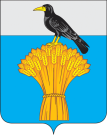  АДМИНИСТРАЦИЯ МУНИЦИПАЛЬНОГО ОБРАЗОВАНИЯ ГРАЧЕВСКИЙ РАЙОН ОРЕНБУРГСКОЙ ОБЛАСТИП О С Т А Н О В Л Е Н И ЕОб утверждении плана мероприятий («дорожная карта») по вовлечению в оборот неиспользуемых земельных участков на территории муниципального образования Грачевский район Оренбургской области на 2024-2026№ п/пНаименование мероприятияСрок реализацииОтветственные исполнителиОжидаемый результат1.Оформление права муниципальной собственности на невостребованные земельные доли в праве общей долевой собственности на земельные участки из земель сельскохозяйственного назначения2024-2026Администрации муниципальных образований сельских поселений, Управление сельского хозяйстваНе менее 50 % в год от общей площади невостребованных земельных долей, расположенных на территории соответствующего муниципального образования2.Проведение сверки сведений реестра муниципального имущества с информацией Единого государственного реестра недвижимости. Выявление муниципальных объектов, не поставленных на государственный кадастровый учет и/или не зарегистрированных, организация в отношении таких объектов учетно-регистрационных действий.2024-2026Администрации муниципальных образований сельских поселенийУвеличение количества объектов зарегистрированных в Едином государственном реестре на праве муниципальной собственности и количество объектов, поставленных на государственный кадастровый учет не менее, чем на 70 % от общего количества объектов, составляющих перечень реестра муниципального имущества3.Осуществление муниципального земельного контроля, в том числе путем проведения плановых (рейдовых) осмотров земельных участков2024-2026Администрации муниципальных образований сельских поселений, Управление сельского хозяйства, отдел по управлению муниципальным имуществомНе менее 50 % в год от общей площади соответствующего муниципального образования3.1.Проведение сплошной инвентаризации земель всех категорий в рамках осуществления муниципального земельного контроля2024-2026Администрации муниципальных образований сельских поселений, Управление сельского хозяйства, отдел по управлению муниципальным имуществомОпределение границ и собственников земельных участков. Выявление заброшенных, заросших земель.  Выявление общего количества невостребованных земельных долей в муниципальных образованиях и сельских поселениях. Недопущение самовольного занятия земельных участков, в том числе использования земельного участка лицом, не имеющим прав на указанный земельный участок. Использование земельных участков в соответствии с их принадлежностью к той или иной категории земель и разрешенным использованием.3.2.Обобщение результатов проведения сплошной инвентаризации земель всех категорий по ФОРМЕ №1 (План-график). Контроль проведения установленных в Плане-графике мероприятий.2024-2026Администрации муниципальных образований сельских поселений, Управление сельского хозяйства, отдел по управлению муниципальным имуществомОпределение границ и собственников земельных участков. Выявление заброшенных, заросших земель.  Выявление общего количества невостребованных земельных долей в муниципальных образованиях и сельских поселениях. Недопущение самовольного занятия земельных участков, в том числе использования земельного участка лицом, не имеющим прав на указанный земельный участок. Использование земельных участков в соответствии с их принадлежностью к той или иной категории земель и разрешенным использованием.4.Проведение работ по сформированным и поставленным на государственный кадастровый учет земельным участкам из земель, государственная собственность на которые не разграничена, для дальнейшего проведения аукционов на право предоставления земельных участков в аренду или для продажи2024-2026Отдел по управлению муниципальным имуществомНе менее 90 % в год от общего количества сформированных участков, заключенных контрактов (договоров) на право предоставления земельных участков в аренду или для продажи